Муниципальное дошкольное образовательное учреждение«Детский сад № 61»Сценарий организованной сюжетно-ролевой игрыМагазин «Подарки»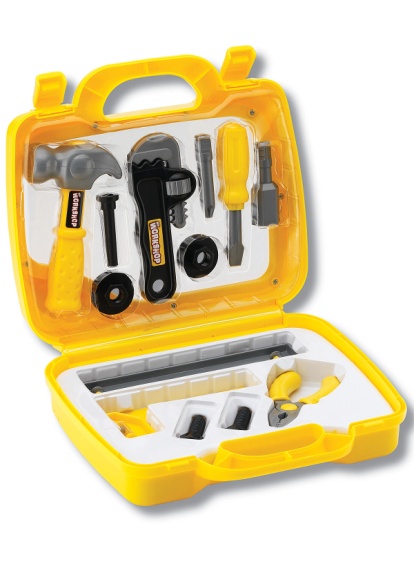 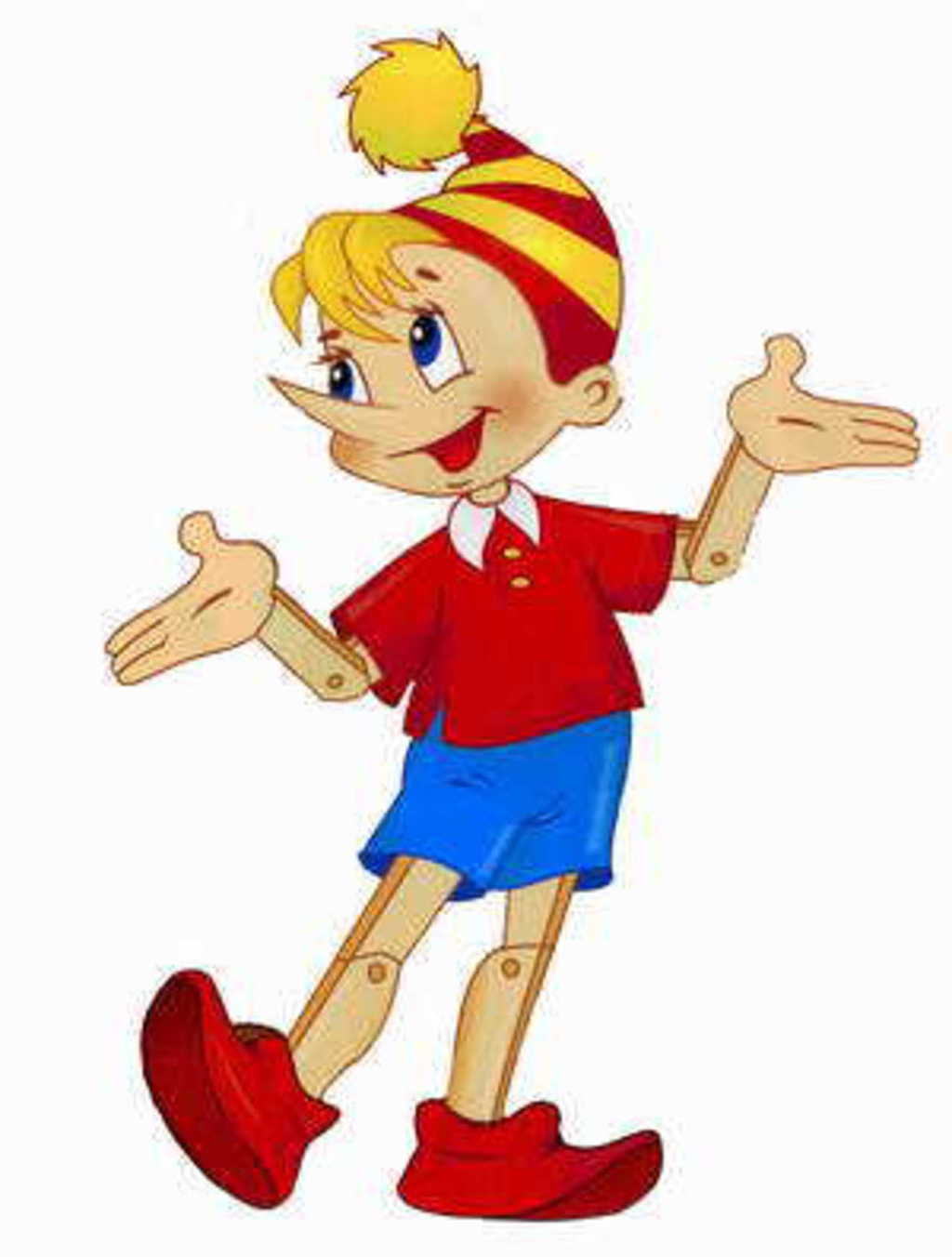 Воспитатель: Жукова Е.А.                                                                          Группа «Непоседы»Ярославль, 2017 Сценарий образовательной ситуациив средней группе детского садаТип ситуации: открытие нового знанияТема: Сюжетно-ролевая игра Магазин «Подарки».Цель: обучение сюжетно-ролевой игре Магазин «Подарки»ЗадачиОбразовательные:Учить детей взаимодействовать друг с другом адекватно игровой ситуации;Обучать принятию на себя главной роли;Формировать знание о том, что подарок должен выбираться, учитывая интересы того, кому будет подарен;Закрепить правила поведения в общественных местах (магазин).Развивающие: Содействовать развитию:- логического мышления;- ориентировки в пространстве;- коммуникативных умений: умение участвовать в диалоге;- умения находить выход из сложившейся ситуации; - умения соблюдать правила поведения в общественном месте (в магазине)- отзывчивости.Воспитательные:Содействовать развитию: - навыков культурного общения;- полоролевых отношений; - уважения к труду взрослых; -  заботливого отношения к членам семьи (папе).Предварительная работаРассказ воспитателя «Как я ходила в магазин»;Беседы  «Какие бывают магазины», «Как работает продавец», «Вежливые покупатели»; «Как надо вести себя в магазине»;Обучение диалогу продавец-покупатель;Обучение сюжетно-ролевой игре «Автобус»; Заучивание песни, считалки.Материалы к занятиюДемонстрационный материал:«Магазин «Подарки»: игровой модуль,  товары для продажи: удочка, набор инструментов, дрель, журнал, книга, футбольный мяч, галстук, диск, шашки;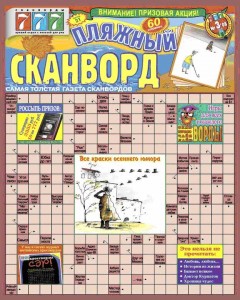 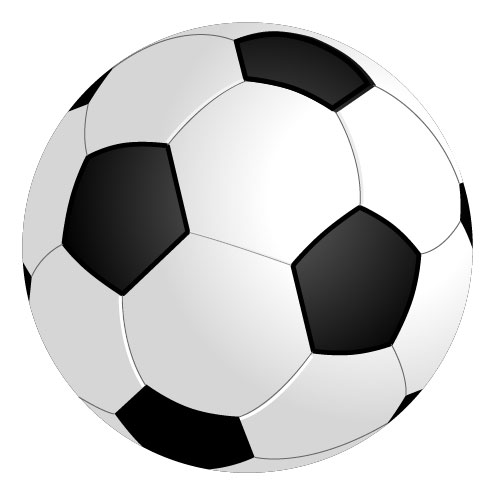 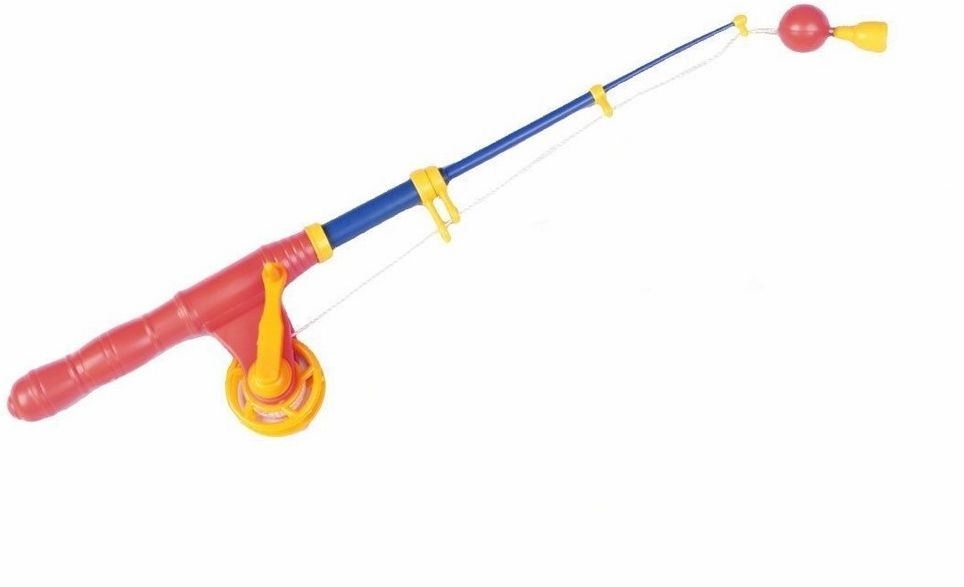 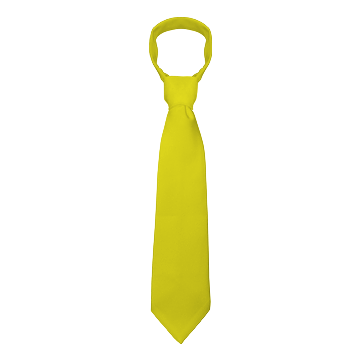 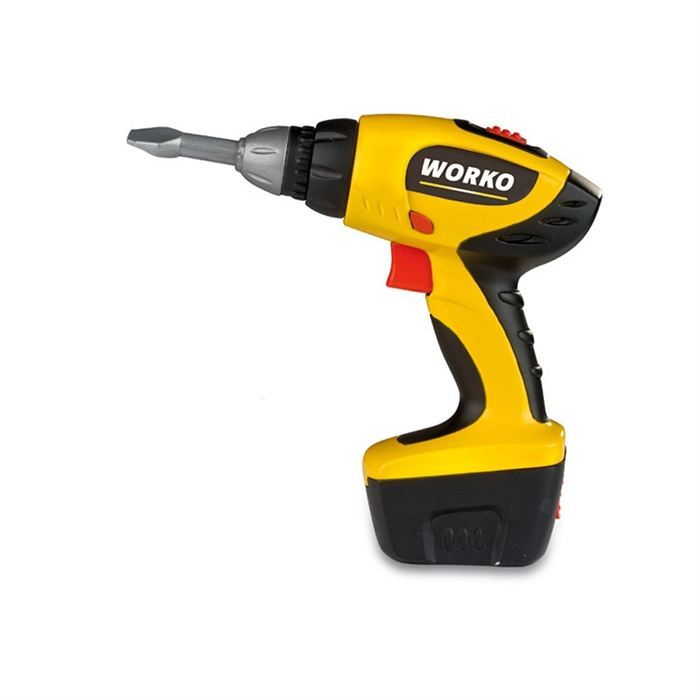 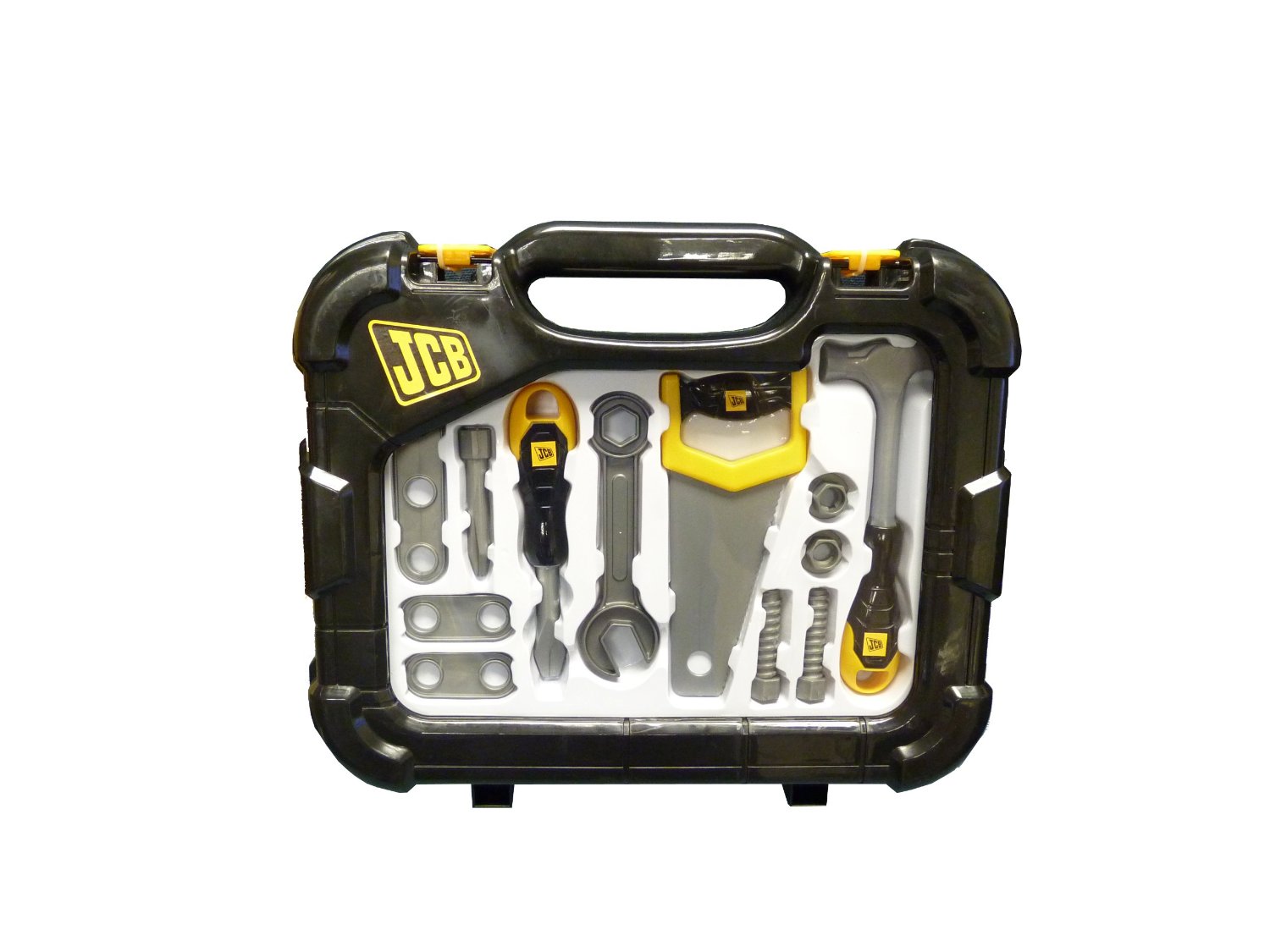 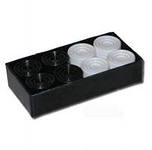 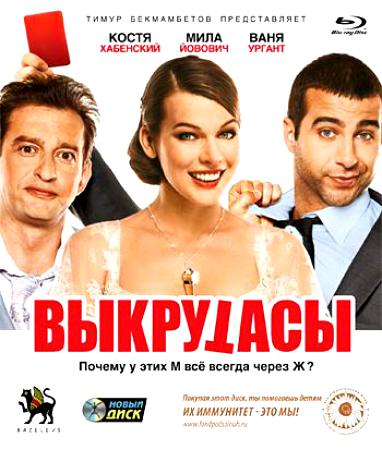 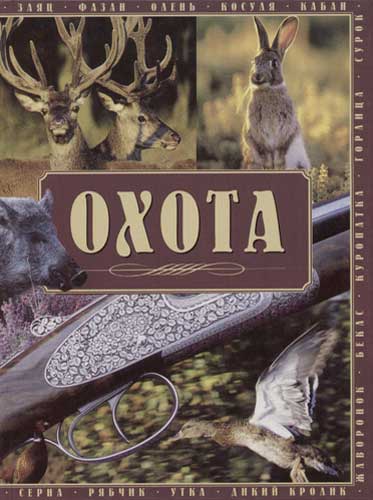 Кукла БуратиноМаркеры: «Не кричать», «Не хватать товар», «Встать в очередь», «Будь вежливым» Приложение 1).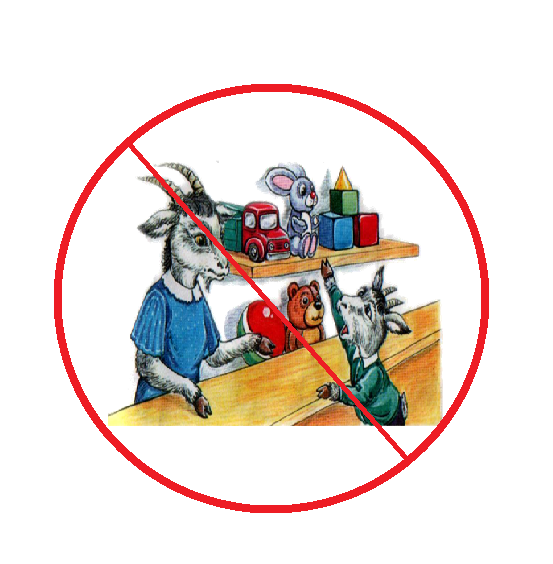 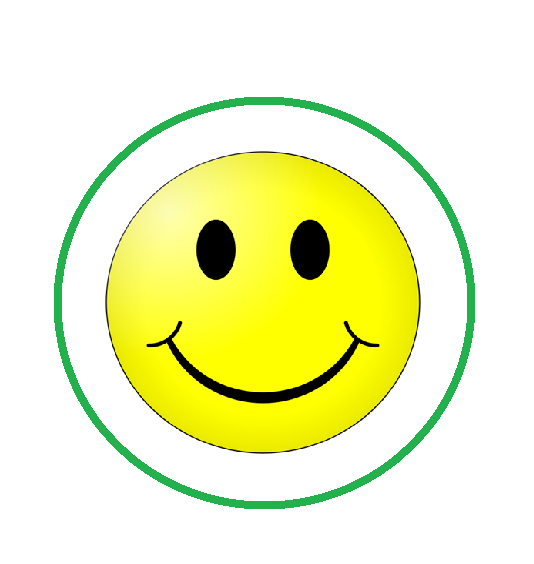 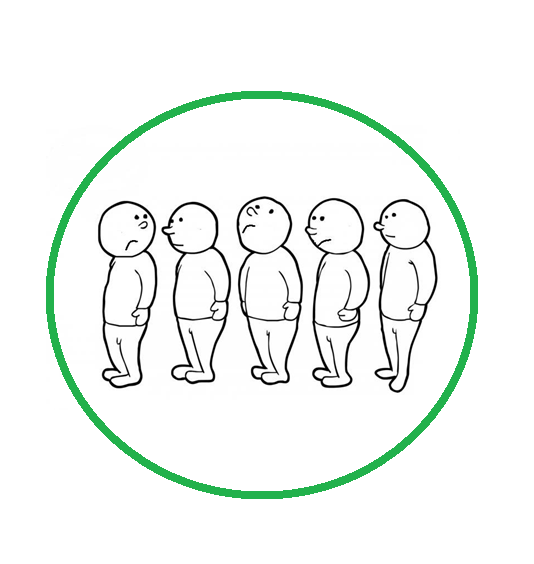 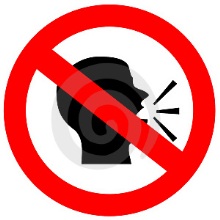 Раздаточный материал:Карточки-деньги: прямоугольники желтого цвета размером 6см*3см Приложение 2).Оборудование:Музыкальный центрСтулья по количеству детейАудиозапись песниКостюм продавцаГалстук, бейсболка, «руль» для водителя автобусаИгрушка БуратиноХод занятияВведение в игровую ситуацию.Цель: создание интересной мотивации к деятельности.Требования:ситуация, включающая детей в игровую деятельность;обращение к личному опыту детей;создание условий для возникновения у воспитанников внутренней потребности включения в деятельность.Дети входят в зал, здороваются с гостями, проходят к стульчикам. На стуле сидит Буратино (игрушка).Воспитатель:- Ребята, у нас гость, вы узнали его? (Да, это Буратино).Буратино: (грустно)- Здравствуйте, ребята!Воспитатель:- Ребята, как вы думаете, почему Буратино такой грустный? (Его кто- то обидел. У него что-то случилось. Потерял что-нибудь).   - Давайте спросим у Буратино,  почему он такой грустный.                                                                                                                                                                                                                                                                                                                                                                                                                                                            - Буратино, почему ты грустный?Буратино:- Скоро праздник – День защитников  Отечества. Я слышал,  вы готовите подарки для своих пап. Вы, молодцы! Я тоже хочу поздравить своего папу Карло, но я не знаю, где мне взять подарок для него.Воспитатель:- Ребята, что же делать? (Рассказать Буратино, где можно купить подарок. Сходить в магазин и купить подарок). Воспитатель:- Я правильно вас поняла, что вы хотите помочь своему другу? (Да, хотим).- Что мы должны для этого сделать? (Проводить Буратино  в магазин, чтобы он купил подарок для папы Карло).- Вы сможете попасть в магазин? (Да. Мы уже там были, ходили с родителями. Мы знаем дорогу).- В какой магазин поедем? (Где продают подарки для мужчин, магазин «Подарки»)- Что возьмем с собой в магазин? (Деньги).- На чем мы можем поехать в магазин? (На машине, автобусе, трамвае).Воспитатель: - Поедем мы с вами на автобусе. Кто же нас отвезёт? Миша, ты водитель автобуса? У тебя есть сейчас свободное время? Отвези нас, пожалуйста, в магазин «Подарки».Воспитатель надевает водителю галстук и бейсболку, водитель берёт «руль».Миша: Проходите, пожалуйста, в автобус, занимайте места, я отвезу вас.Дети вместе с воспитателем встают парами за водителем и  идут по залу, меняя направление.Воспитатель: Ехать вместе веселее с песней.Дети поют:   Мы едем, едем, едем в далёкие края                      Хорошие соседи, весёлые друзья.                      Красота, красота дружит в группе детвора!!!Миша (водитель): - Остановка «Магазин».Дети вместе с воспитателем и Буратино выходят из автобуса и идут в магазин «Подарки».2. Актуализация в игровой ситуацииЦель: выделение важных знаний у детей, необходимых для открытия новых знаний.Требования: актуализация изученных способов действий и знаний, достаточных для построения нового знания.Дети подходят к магазину.-Вот, ребята, мы и пришли с вами в магазин «Подарки». (Да, это магазин).Буратино громко кричит, радуется. Начинает брать с прилавка товары.Воспитатель:- Тише Буратино.-Ребята, мне кажется, Буратино не знает как надо вести себя в магазине. А вы знаете? (Да, мы знаем).- Расскажите правила нашему другу. (Нельзя кричать. Нельзя самому брать с полочки товар. Надо попросить, чтобы тебе показали товар. Надо встать в очередь. Надо вежливо разговаривать с продавцом, говорить «спасибо»).Воспитатель обращает внимание на маркеры.Почему надо так себя вести в магазине? (Нельзя мешать продавцу, он может ошибиться, когда будет сдавать сдачу. Надо быть вежливым, культурным).-Запомнил, Буратино?Подитог: -Вы молодцы, вы знаете, как правильно вести себя в магазине и научили этому Буратино.- Давайте встанем в очередь, и посмотрим, что же продается в магазине.Дети вместе с Буратино встают в очередь, рассматривают товар на прилавке магазина.Затруднение в игровой ситуацииЦель:Организация анализа детьми возникшей ситуации.Подведение их к выявлению места и причины затруднения.Требования:Создание ситуации затрудненияФиксация в речи причины затрудненияЗа прилавком появляется продавец.- Здравствуйте, ребята. Вы зачем пришли в наш магазин? (Мы пришли за подарком для папы Карло, скоро праздник и Буратино хочет купить ему подарок). - Пожалуйста, выбирайте.Буратино вместе с ребятами подходит к прилавку и начинает выбирать подарок для своего папы Карло.Буратино:- Мне нравится удочка, она красивая, я ее куплю.- Ой, а вот красивый галстук, я хочу купить его. - Нет, я куплю футбольный мяч.- Что же мне делать? Мне все нравится.Воспитатель: - Ребята, Буратино никак не может выбрать, что же ему купить. Помогите ему, пожалуйста.Дети начинают предлагать свои варианты.- Мне нравится эта дрель. Пусть Буратино купит ее.- Мне нравится книга, в ней много разных картинок, можно ее купить.- Ребята, вы помогли Буратино выбрать подарок? (Нет).- Почему? (Нам все нравится, мы не можем выбрать что лучше купить).- Я правильно вас поняла, вы попали в затруднительную ситуацию? Кто нам поможет выйти из нее? Как же нам определиться, что лучше подарить папе Карло? Можно спросить у продавца? Конечно! Спрашивайте скорее!Открытие нового знанияЦель: Организация диалога педагога с детьми, направленного на открытие нового знания.Требования:Организация подводящего диалога с целью открытия нового знанияФиксация нового знания в речи и знаково.Создание ситуации успеха.Дети спрашивают у продавца что им лучше купить.- Мы хотим купить подарок для папы  Буратино. Мы не можем выбрать, что купить. Помогите нам, пожалуйста, выбрать подарок для папы Карло.Продавец: - Сначала я расскажу вам о том, как не надо выбирать подарки. Многие, решая, какой подарок подарить, прежде думают о себе,  и начинают выбирать то, что понравилось бы самому себе. Подарок должен принести радость тому, кому вы его дарите. Подарок показывает, что вы любите того, кому его дарите, думаете о нем, знаете, что может ему понравится, что ему нужно.Воспитатель:- Буратино, чем любит заниматься твой папа? Что ему нужно?Буратино:- Мой папа любит мастерить, вырезать из дерева игрушки.  Вот и меня он сделал из полена.Продавец:- Посмотри внимательно на наш товар, что подойдёт для подарка?Буратино:- Кажется я догадался, ему нужны новые инструменты. Я их куплю для своего папы. Продавец:- Молодец, Буратино, ты выбрал хороший подарок для своего папы.Буратино берет инструменты, платит «деньги» за покупку.Буратино:- Спасибо,  эти инструменты  ему очень нужны.Включение нового знания в систему знанийЦель: Закрепление нового знания в деятельности детей, посредством аппликации.Требования:Соответствие задания цели занятия.Индивидуальные затруднения в играх.Ситуация успеха в совместной деятельности.Продавец:- Мне пора идти  на обед. Я с вами прощаюсь и могу проводить Буратино домой. А за то, что вы такие отзывчивые и помогли Буратино купить подарок для папы Карло, я вас награжу. Произнесу волшебные слова и этот магазин превратится в игровой.Пойду, провожу Буратино домой,                                   А мой магазин, превратись в игровой!Буратино:- Спасибо, вам ребята за то, что вы такие отзывчивые и помогли мне купить подарок для моего папы Карло. Я думаю, что он будет рад новым инструментам.Продавец и Буратино уходят.Воспитатель:- Теперь мы с вами поиграем и сможем купить подарки для ваших пап на 23 февраля.  Кто у нас будет продавцом? Если все дети выказывают желание, выбор роли происходит по считалке:А сейчас мы в магазине – Все товары на витрине.Как их много, вот так да!Разбегаются глаза.Выбирайте, покупайте,Деньги в кассу отдавайте.Воспитатель раздает деньги-карточки.Воспитатель:   В магазине возле касс                           Продавец встречает нас.                          То пакетами шуршит,                          То бумагой шелестит.Ребенок продавец:- Продавать товар я рада, выбирайте, что вам надо.Дети начинают выбирать подарки для своих пап.- Мой папа часто ездит на рыбалку и ловит рыбу, я куплю ему удочку.- Покажите, пожалуйста, удочку. Сколько она стоит? Продавец называет цену и подает удочку.- Я ее куплю.  Возьмите деньги. Спасибо.- Мой папа любит читать, я куплю ему книгу. Сколько стоит эта книга? Продавец называет цену и подает книгу.- Возьмите деньги, спасибо.- Я куплю подарок своему дедушке, он разгадывает кроссворды.Далее аналогично остальные дети покупают подарки для своих пап, дедушек.Подитог:- Молодцы,  ребята, вы смогли правильно выбрать подарки для своих пап в магазине. Теперь вы хорошо знаете, как надо выбирать подарки  и сможете научить этому других ребят.- Ребята, нам пора возвращаться в детский сад. - Миша, ты отвезешь нас в детский сад?Миша: - Конечно, занимайте места в автобусе.Дети встают парами и идут по залу.Воспитатель: - Ехать вместе веселее с песней!Дети поют:Мы едем, едем, едем обратно в детский сад.Купили мы подарки и каждый из нас рад!Красота, красота!Дружит в группе детвора!ИтогЦель: Организация рефлексии и самооценки деятельности.Требования:Организация анализа детской деятельностиФиксация нового знания в речиОпределение выполнения взрослой цели- Вот мы и вернулись в детский сад.- Ребята, где мы сегодня были? (В магазине «Подарки», мы ездили в магазин).- Для чего мы туда отправились? ( Чтобы помочь Буратино купить подарок для папы Карло. Буратино не знал, что подарить папе, а мы ему помогли).- Как мы помогли Буратино? (Мы поехали в магазин, купили подарок).- Вы сразу купили подарок? (Нет, мы не знали что купить, не знали чему папа Карло будет рад).- Как вы определились с выбором подарка? (Нам продавец подсказала, она рассказала как надо выбирать подарок).- А где могут пригодиться вам эти знания? (Когда будем покупать подарок маме, бабушке, своему другу).- Как здорово, что у вас получилось помочь Буратино.- Почему? Какие вы были? (Внимательные, отзывчивые, добрые).- Молодцы!- А теперь попрощайтесь с нашими гостями.Дети общаются со взрослыми-слушателями и прощаются.                                                                                                                                                                                              Приложение 1Приложение 2